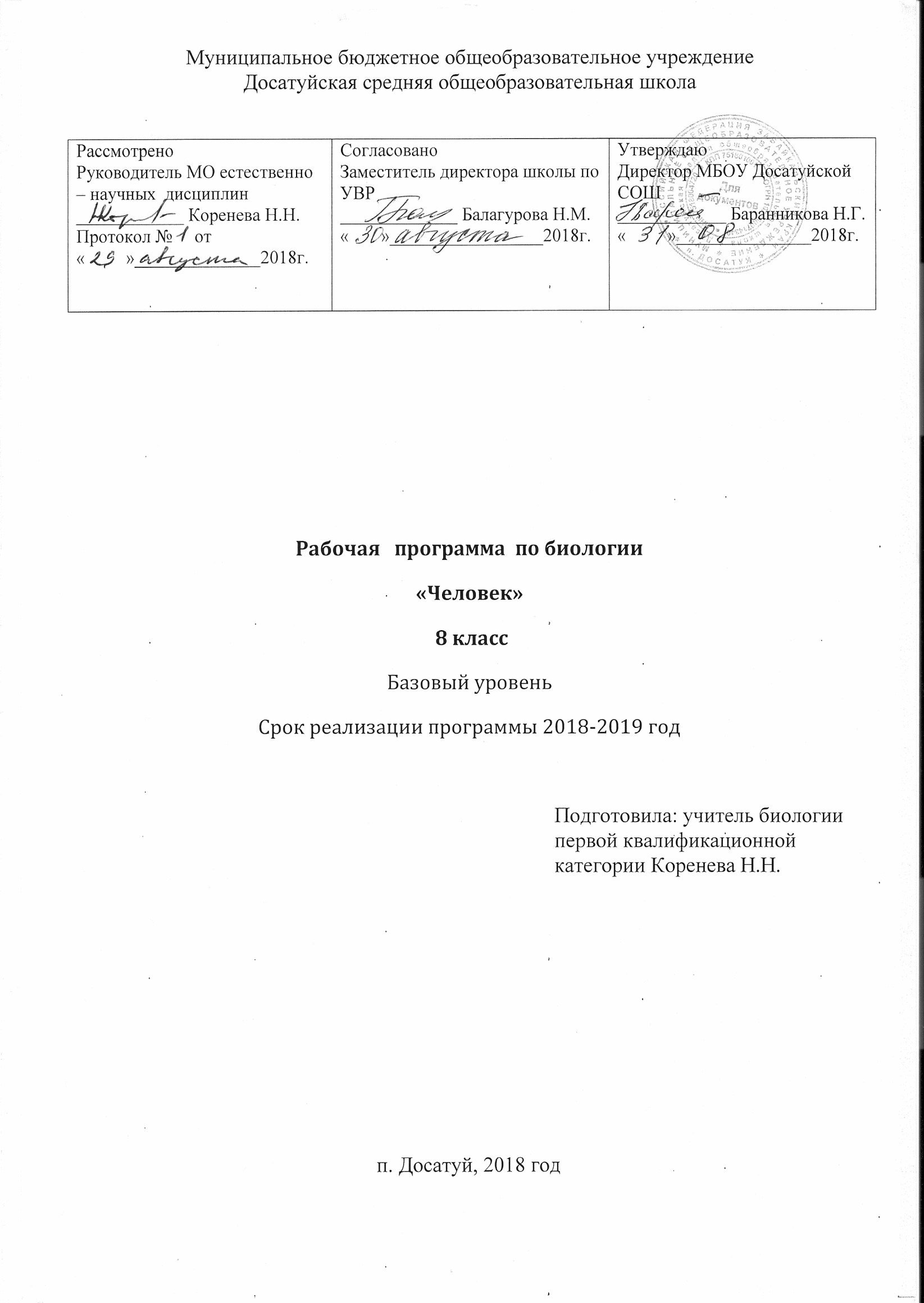 Пояснительная запискаРабочая программа по биологии для 8 класса составлена на основе федерального государственного образовательного стандарта второго поколения, авторской программы по биологии основного общего образования В.В. Пасечника.Рабочая программа ориентирована на использование УМК:Колесов Д.В., Маш Р.Д. Биология. Человек. 8 кл.– М.: Дрофа, 2014.-416 с.Колесов Д.В., Маш Р.Д.Беляев И.Н. Биология. Человек. 8 кл.: Рабочая тетрадь к учебнику «Биология. Человек» 8 класс. – М.: Дрофа, 2014. – 158 с.В 8-м классе учащиеся получают знания о человеке как о биосоциальном существе, его становлении в процессе антропогенеза и формировании социальной среды. Определение систематического положения человека в ряду живых существ, его генетическая связь с животными предками позволяет осознать учащимися единство биологических законов, их проявление на разных уровнях организации, понять взаимосвязь строения и функций органов и систем. Методы самоконтроля, способность выявить возможные нарушения здоровья и вовремя обратиться к врачу, оказать при необходимости доврачебную помощь, отказ от вредных привычек – важный шаг к сохранению здоровья и высокой работоспособности. В курсе уделяется большое внимание санитарно-гигиенической службе, охране природной среды, личной гигиене. Включение сведений по психологии позволит более рационально организовать учебную, трудовую, спортивную деятельность и отдых, легче вписаться в коллектив сверстников и стать личностью.Согласно действующему учебному плану рабочая программа для 8-го класса предусматривает обучение биологии в объеме 2 часа в неделю, всего 68 часов в год.Данной программой предусмотрено проведение:контрольных работ-5; лабораторных работ- 15;итоговое тестирование – 1. Требования к результатам обученияТребования к результатам обучения основных образовательных программ структурируются по ключевым задачам общего образования, отражающим индивидуальные, общественные и государственные потребности, и включают личностные, метапредметные и предметные результаты. Личностные результаты обучения биологии:воспитывание российской гражданской идентичности: патриотизма, любви и уважения к Отечеству, чувства гордости за свою Родину; формирование ответственного отношения к учению, готовности и способности обучающегося к саморазвитию и самообразованию на основе мотивации к обучению и познанию;знание основных принципов и правил отношения к живой природе, основ здорового образа жизни и здоровьесберегающих технологий;сформированность познавательных интересов и мотивов, направленных на изучение живой природы; интеллектуальных умений (доказывать, строить рассуждения, анализировать, делать выводы); эстетического отношения к живым объектам;формирование личностных представлений о целостности природы, формирование толерантности и миролюбия;освоение социальных норм, правил поведения, ролей и форм социальной жизни в группах и сообществах, формирование нравственных чувств и нравственного поведения, осознанного и ответственного  отношения к собственным поступкам;формирование коммуникативной компетентности в общении и сотрудничестве с учителями, со сверстниками, старшими и младшими в процессе образованной, общественно полезной, учебно-исследовательской, творческой и других видах деятельности;формирование ценности здорового и безопасного образа жизни; усвоение правил индивидуального и коллективного безопасного поведения в чрезвычайной ситуациях, угрожающих жизни и здоровью людей;формирование основ экологического сознания на основе признания ценности жизни во всех её проявлениях и необходимости ответственного, бережного отношения к окружающей среде и рационального природопользования.Метапредметные результаты обучения биологии:умение самостоятельно определять цели своего обучения, ставить и формулировать для себя новые задачи в учебе и познавательной деятельности, развивать мотивы и интересы своей познавательной деятельности;знакомство с составляющими исследовательской деятельности, включая умение видеть проблему, ставить вопросы, выдвигать гипотезы, давать определения понятиям, классифицировать, наблюдать, проводить эксперименты, делать выводы и заключения, структурировать материал, объяснять, доказывать, защищать свои идеи;формирование умения работать с различными  источниками биологической информации: текст учебника, научно-популярной литературой, биологическими словарями справочниками, анализировать и оценивать информацию;владение основами самоконтроля, самооценки, принятия решений в учебной и познавательной деятельности;формирование и развитие компетентности  в области использования информационно-коммуникативных технологий;формирование умений осознанно использовать речевые средства для дискуссии и аргументации своей позиции, сравнивать различные точки зрения, аргументировать и отстаивать свою точку зрения.   Предметные результаты обучения биологии:В познавательной (интеллектуальной) сфере:знание особенностей строения и процессов жизнедеятельности клетки,  тканей, органов и систем органов человеческого организма;знание сущности биологических процессов: обмен веществ и превращения энергии, питание, дыхание, выделение, транспорт веществ, рост, развитие, размножение, наследственность и изменчивость, регуляция жизнедеятельности организма, раздражимость;знание заболеваний систем органов, а также меры их профилактики;знание вклада отечественных учёных в развитие наук: анатомии, физиологии, психологии, гигиены, медицины;умение выделять существенные признаки строения и функционирования органов человеческого организма;умение объяснять: роль биологии в формировании современной естественнонаучной картины мира, в практической деятельности людей и самого ученика; родство человека с млекопитающими животными, место и роль человека в природе; взаимосвязи человека и окружающей среды; зависимость собственного здоровья от состояния окружающей среды; причины наследственности и изменчивости, проявления наследственных заболеваний, иммунитета у человека; роль гормонов и витаминов в организме; умение проводить несложные биологические эксперименты и объяснять их результаты;умение получать информацию об организме человека из разных источников.2. В ценностно-ориентационной сфере:знание основных правил поведения в природе;анализ и оценка последствий деятельности человека в природе, влияния факторов риска на здоровье человека. 3. В сфере трудовой деятельности:знание и соблюдение правил работы в кабинете биологии;соблюдение правил работы с биологическими приборами и инструментами (препаровальные иглы, скальпели, лупы, микроскопы).4. В сфере физической деятельности:освоение приемов оказания первой помощи при разных видах травм;  5. В эстетической сфере:овладение умением оценивать с эстетической точки зрения объекты живой природы.Содержание программы«БИОЛОГИЯ. ЧЕЛОВЕК»  8 класс(68 часов, 2 часа в неделю)Глава 1. Науки, изучающие организм человека (4 часа)Науки о человеке. Здоровье и его охрана. Становление наук о человеке. С/х труд. Работа на пришкольном участке. Уборка урожая.Предметные результаты обученияУчащиеся должны знать:—    методы наук, изучающих человека;—    основные этапы развития наук, изучающих человека.Учащиеся должны уметь:—    выделять специфические особенности человека как биосоциального существа.Метапредметные результаты обученияУчащиеся должны уметь:—    работать с учебником и дополнительной литературой.Глава 2. Происхождение человека (2 часа)Систематическое положение человека. Историческое прошлое людей. Расы человека. Среда обитания. Предметные результаты обученияУчащиеся должны знать:—    место человека в систематике;—    основные этапы эволюции человека;—    человеческие расы.Учащиеся должны уметь:—    объяснять место и роль человека в природе;—    определять черты сходства и различия человека и животных;—    доказывать несостоятельность расистских взглядов о преимуществах одних рас перед другими.Метапредметные результаты обученияУчащиеся должны уметь:—    составлять сообщения на основе обобщения материала учебника и дополнительной литературы;—    устанавливать причинно-следственные связи при анализе основных этапов эволюции и происхождения человеческих рас.Глава 3. Строение организма (5 часов)Общий обзор организма. Клеточное строение организма. Ткани. Рефлекторная регуляция.Предметные результаты обученияУчащиеся должны знать:—    общее строение организма человека;—    строение тканей организма человека;—    рефлекторную регуляцию органов и систем организма человека.Учащиеся должны уметь:—    выделять существенные признаки организма человека, особенности его биологической природы;—    наблюдать и описывать клетки и ткани на готовых микропрепаратах;—    выделять существенные признаки процессов рефлекторной регуляции жизнедеятельности организма человека.Метапредметные результаты обученияУчащиеся должны уметь:—    сравнивать клетки, ткани организма человека и делать выводы на основе сравнения;—    проводить биологические исследования и делать выводы на основе полученных результатов.Глава 4. Опорно – двигательный аппарат (8 часов)Значение опорно-двигательной системы, ее состав. Строение костей. Скелет человека. Осевой скелет. Добавочный скелет: скелет поясов и свободных конечностей. Соединение костей. Строение мышц. Работа скелетных мышц. Осанка. Предупреждение плоскостопия. Первая помощь при ушибах, переломах костей и вывихах суставов.Предметные результаты обученияУчащиеся должны знать:—    строение скелета и мышц, их функции.Учащиеся должны уметь:—    объяснять особенности строения скелета человека;—    распознавать на наглядных пособиях кости скелета конечностей и их поясов;—    оказывать первую помощь при ушибах, переломах костей и вывихах суставов.Метапредметные результаты обученияУчащиеся должны уметь:—    устанавливать причинно-следственные связи на примере зависимости гибкости тела человека от строения его позвоночника.Глава 5. Внутренняя среда организма (3 часа)Кровь и остальные компоненты внутренней среды организма. Борьба организма с инфекцией. Иммунитет. Иммунология на службе здоровья. Предметные результаты обученияУчащиеся должны знать:—    компоненты внутренней среды организма человека;—    защитные барьеры организма;—    правила переливания крови.Учащиеся должны уметь:—    выявлять взаимосвязь между особенностями строения клеток крови и их функциями;—    проводить наблюдение и описание клеток крови на готовых микропрепаратах.Метапредметные результаты обученияУчащиеся должны уметь:—    проводить сравнение клеток организма человека и делать выводы на основе сравнения;—    выявлять взаимосвязи между особенностями строения клеток крови и их функциями.Глава 6. Кровеносная и лимфатическая системы (7 часов)Транспортные системы организма. Круги кровообращения. Строение и работа сердца. Движение крови по сосудам. Регуляция кровоснабжения. Гигиена сердечно – сосудистой системы. Первая помощь при заболевании сердца и сосудов. Первая помощь при кровотечениях. Предметные результаты обученияУчащиеся должны знать:—    органы кровеносной и лимфатической систем, их роль в организме;—    о заболеваниях сердца и сосудов и их профилактике.Учащиеся должны уметь:—    объяснять строение и роль кровеносной и лимфатической систем;—    выделять особенности строения сосудистой системы и движения крови по сосудам;—    измерять пульс и кровяное давление.Метапредметные результаты обученияУчащиеся должны уметь:—    находить в учебной и научно-популярной литературе информацию о заболеваниях сердечно-сосудистой системы, оформлять её в виде рефератов, докладов.Глава 7. Дыхание (4 часа)Значение дыхания. Органы дыхательной системы; дыхательные пути, голосообразование. Заболевание дыхательных путей. Легкие. Газообмен в легких и других тканях. Механизмы вдоха и выдоха. Регуляция дыхания. Охрана воздушной среды. Функциональные возможности дыхательной системы как показатель здоровья. Болезни и травмы органов дыхания: профилактика и первая помощь. Приемы реанимации.Предметные результаты обученияУчащиеся должны знать:—    строение и функции органов дыхания;—    механизмы вдоха и выдоха;—    нервную и гуморальную регуляцию дыхания.Учащиеся должны уметь:—    выделять существенные признаки процессов дыхания и газообмена;—    оказывать первую помощь при отравлении угарным газом, спасении утопающего, простудных заболеваниях.Метапредметные результаты обученияУчащиеся должны уметь:—    находить в учебной и научно-популярной литературе информацию об инфекционных заболеваниях, оформлять её в виде рефератов, докладов.Глава 8. Пищеварение (7 часов)Питание и пищеварение. Пищеварение в ротовой полости. Пищеварение в желудке и двенадцатиперстной кишке. Действие ферментов. Всасывание. Роль печени. Функции толстого кишечника. Регуляция пищеварения. Гигиена органов пищеварения. Предупреждение желудочно-кишечных инфекций. Предметные результаты обученияУчащиеся должны знать:—    строение и функции пищеварительной системы;—    пищевые продукты и питательные вещества, их роль в обмене веществ;—    правила предупреждения желудочно-кишечных инфекций и гельминтозов.Учащиеся должны уметь:—    выделять существенные признаки процессов питания и пищеварения;—    приводить доказательства (аргументировать) необходимости соблюдения мер профилактики нарушений работы пищеварительной системы.Метапредметные результаты обученияУчащиеся должны уметь:—    проводить биологические исследования и делать выводы на основе полученных результатов.Глава 9. Обмен веществ и энергии (3 часа)Обмен веществ и энергии – основное свойство всех живых существ. Витамины. Энергозатраты человека и пищевой  рацион.Предметные результаты обученияУчащиеся должны знать:—    обмен веществ и энергии — основное свойство всех живых существ;—    роль ферментов в обмене веществ;—    классификацию витаминов;—    нормы и режим питания.Учащиеся должны уметь:—    выделять существенные признаки обмена веществ и превращений энергии в организме человека;—    объяснять роль витаминов в организме человека;—    приводить доказательства (аргументация) необходимости соблюдения мер профилактики нарушений развития авитаминозов.Метапредметные результаты обученияУчащиеся должны уметь:—    классифицировать витамины.Глава 10. Покровные органы. Терморегуляция. Выделение (4 часа)Покровы тела. Строение и функции кожи. Уход за кожей. Гигиена одежды и обуви. Болезни кожи. Терморегуляция организма. Закаливание. Выделение.Предметные результаты обученияУчащиеся должны знать:—    наружные покровы тела человека;—    строение и функция кожи;—    органы мочевыделительной системы, их строение и функции;—    заболевания органов выделительной системы и способы их предупреждения.Учащиеся должны уметь:—    выделять существенные признаки покровов тела, терморегуляции;—    оказывать первую помощь при тепловом и солнечном ударе, ожогах, обморожениях, травмах кожного покрова.Метапредметные результаты обученияУчащиеся должны уметь:—    проводить биологические исследования и делать выводы на основе полученных результатов.Глава 11. Нервная система (6 часов)Значение нервной системы. Строение нервной системы. Спинной мозг. Строение головного мозга. Продолговатый мозг, мост,  мозжечок и средний мозг. Передний мозг: промежуточный мозг и большие полушария. Соматический и вегетативный отделы нервной системы.Предметные результаты обученияУчащиеся должны знать:—    строение нервной системы;—    соматический и вегетативный отделы нервной системы.Учащиеся должны уметь:—    объяснять значение нервной системы в регуляции процессов жизнедеятельности;—    объяснять влияние отделов нервной системы на деятельность органов.Метапредметные результаты обученияУчащиеся должны уметь:—    проводить биологические исследования и делать выводы на основе полученных результатов.Глава 12. Анализаторы. Органы чувств (4 часа)Анализаторы. Зрительный анализатор. Гигиена зрения. Предупреждение глазных болезней. Слуховой анализатор. Органы равновесия, кожное и мышечное чувство,  обонятельный  и вкусовой анализаторы. Предметные результаты обученияУчащиеся должны знать:—    анализаторы и органы чувств, их значение.Учащиеся должны уметь:—    выделять существенные признаки строения и функционирования органов чувств.Метапредметные результаты обученияУчащиеся должны уметь:—    устанавливать причинно-следственные связи между строением анализатора и выполняемой им функцией;—    проводить биологические исследования и делать выводы на основе полученных результатов.Глава 13. Высшая нервная деятельность. Поведение. Психика (4 часа)Вклад отечественных ученых в разработку учения о высшей нервной деятельности. Врожденные и приобретенные программы поведения. Сон и сновидения. Особенности высшей нервной деятельности человека. Речь и сознание. Познавательные процессы. Воля, эмоции, внимание.Предметные результаты обученияУчащиеся должны знать:—    вклад отечественных учёных в разработку учения о высшей нервной деятельности;—    особенности высшей нервной деятельности человека.Учащиеся должны уметь:—    выделять существенные особенности поведения и психики человека;—    объяснять роль обучения и воспитания в развитии поведения и психики человека;—    характеризовать особенности высшей нервной деятельности человека и роль речи в развитии человека.Метапредметные результаты обученияУчащиеся должны уметь:—    классифицировать типы и виды памяти.Глава 14. Эндокринная система (2 часа)Роль эндокринной регуляции. Функция желез внутренней секреции.Предметные результаты обученияУчащиеся должны знать:—    железы внешней, внутренней и смешанной секреции;—    взаимодействие нервной и гуморальной регуляции.Учащиеся должны уметь:—    выделять существенные признаки строения и функционирования органов эндокринной системы;—    устанавливать единство нервной и гуморальной регуляции.Метапредметные результаты обученияУчащиеся должны уметь:—    классифицировать железы в организме человека;—    устанавливать взаимосвязи при обсуждении взаимодействия нервной и гуморальной регуляции.Глава 15. Индивидуальное развитие организма (5 часов)Размножение. Половая система.  Развитие зародыша и плода. Беременность и роды. Наследственные и врожденные заболевания и заболевания, передаваемые половым путем. Развитие ребенка после рождения. Становление личности. Интересы, склонности, способности.Предметные результаты обученияУчащиеся должны знать:—    жизненные циклы организмов;—    мужскую и женскую половые системы;—    наследственные и врождённые заболевания и заболевания, передающиеся половым путём, а также меры их профилактики.Учащиеся должны уметь:—    выделять существенные признаки органов размножения человека;—    объяснять вредное влияние никотина, алкоголя и наркотиков на развитие плода;—    приводить доказательства (аргументировать) необходимости соблюдения мер профилактики инфекций, передающихся половым путём, ВИЧ-инфекции, медико-генетического консультирования для предупреждения наследственных заболеваний человека.Метапредметные результаты обученияУчащиеся должны уметь:—    приводить доказательства (аргументировать) взаимосвязи человека и окружающей среды, зависимости здоровья человека от состояния окружающей среды, необходимости защиты среды обитания человека.Личностные результаты обучения—    Воспитание у учащихся чувства гордости за российскую биологическую науку;—    соблюдать правила поведения в природе;—    понимание основных факторов, определяющих взаимоотношения человека и природы;—    умение учащимися реализовывать теоретические познания на практике;—    понимание учащимися ценности здорового и безопасного образа жизни;—    признание учащихся ценности жизни во всех её проявлениях и необходимости ответственного, бережного отношения к окружающей среде;—    осознание значения семьи в жизни человека и общества;—    готовность и способность учащихся принимать ценности семейной жизни;—    уважительное и заботливое отношение к членам своей семьи;—    понимание значения обучения для повседневной жизни и осознанного выбора профессии;—    проведение учащимися работы над ошибками для внесения корректив в усваиваемые знания;—    признание права каждого на собственное мнение;—    эмоционально-положительное отношение к сверстникам;—    готовность учащихся к самостоятельным поступкам и действиям на благо природы;—    умение отстаивать свою точку зрения;—    критичное отношение к своим поступкам, осознание ответственности за их последствия;—    умение слушать и слышать другое мнение, вести дискуссию, оперировать фактами как для доказательства, так и для опровержения существующего мнения.Список  литературы для учителяВоронин Л.Г., Маш Р.Д. Методика проведения опытов и наблюдений по анатомии, физиологии и гигиене человека: Книга для учителя. М.: Просвещение, 1993. – 160 с.;Колесов Д.В., Маш Р.Д., Беляев И.Н. Биология. Человек.  8 класс. М.: Дрофа, 2014. – 416 с.Колесов Д.В., Маш Р.Д.Беляев И.Н. Биология. Человек. 8 кл.: Рабочая тетрадь к учебнику «Биология. Человек» 8 класс. – М.: Дрофа, 2014. – 158 с.Пасечник В.В., Латюшин В.В., Швецов В.Г. Программа основного общего образования по биологии. 5-9 классы. Пугал Н.А. Тематическое и поурочное планирование по биологии к учебнику Д. В. Колесова, Р.Д. Маша, Н.Н. Беляева «Биология. Человек. 8 класс». М.: Издательство «Экзамен», 2008. – 221с.Интернет – ресурсыhttp://nsportal.ruhttp://festival.1september.ruhttp://uchkopilka.ruwww.drofa.ruhttp://pedsovet.org/Список литературы для  учащихсяВласова З.А. Биология. Справочник школьника. М.: Филолог, 1996. – 576 с. Ёлкина Л.В. Биология. Весь школьный курс в таблицах. Минск: Букмастер: Кузьма, 2012. – 416 с. Колесов Д.В., Маш Р.Д., Беляев И.Н. Биология. Человек.  8 класс. М.: Дрофа, 2014. – 416 с.Колесов Д.В., Маш Р.Д.Беляев И.Н. Биология. Человек. 8 кл.: Рабочая тетрадь к учебнику «Биология. Человек» 8 класс. – М.: Дрофа, 2014. – 158 с.Реймерс Н.Ф. Краткий словарь биологических терминов. М.: Просвещение, 1995. – 368 с. Интернет – ресурсыhttp://biolgra.ucoz.ruhttp://biology.ruhttp://school-collection.edu.ru